Grade Level: Kindergarten		Subject: ELAR		Unit Number and Title: Unit 003: Growing Readers and Writers Through Literary Works	                                                                                  IFD Planning Guide- 20 Days (ELAR)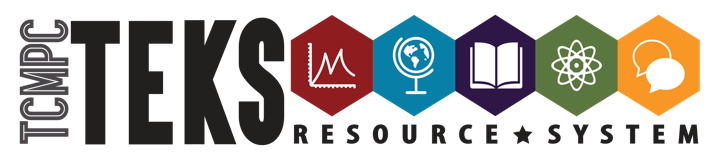 PA# __1__:Demonstrate phonological and print awareness by responding to teacher prompts.Note:Refer to Unit 03 Teacher Resource: Phonological Awareness Check and Teacher Resource: Letter-Sound Check.PA# __2__:In a small group, listen to a well-known folktale or fable read aloud, and ask and respond to questions related to the story. Discuss the purpose for listening to the story, and identify the big idea. Individually, create a story map that includes characters, setting, and key events. Use your story map to verbally retell the storyPA# __3__:Choose a character from a story. Use a graphic organizer to compare how the character’s and your experiences and actions are alike and different. Using appropriate oral and written conventions, write (or dictate) a sentence about how you and the character are alike or different and present your findings to a small group.PA# __4__:Recite a short poem demonstrating knowledge of rhythm and rhyme by identifying the beat (e.g., clapping) and similarities in word sounds (e.g., emphasizing rhyming words).TEKS (KS/SE):K.1A, K.1B, K.1C, K.1E, K.2B, K.2E, K.2F, K.2G, K.2H, K.2ITEKS (KS/SE):K.4B, K.6A, K.6B, K.8A, K.21A, K.21B, K.Fig19A, K.Fig19B, K.Fig19ETEKS (KS/SE):K.6A, K.8B, K.16A, .16A.i, K.16A.ii, K.16A.iii, .16A.v, K.16B, K.16C, K.Fig19FTEKS (KS/SE):K.7A, K.22AMini-lesson Topics:Mini-lesson Topics:Mini-lesson Topics:Mini-lesson Topics:Day 1Day 2Day 3Day 4Day 5Day 6Day 7Day 8Day 9Day 10Day 11Day 12Day 13Day 14Day 15Day 16Day 17Day 18Day 19Day 20Day 21Day 22Day 23Day 24Day 25